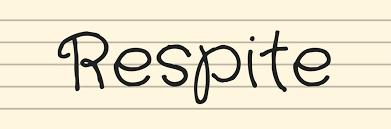 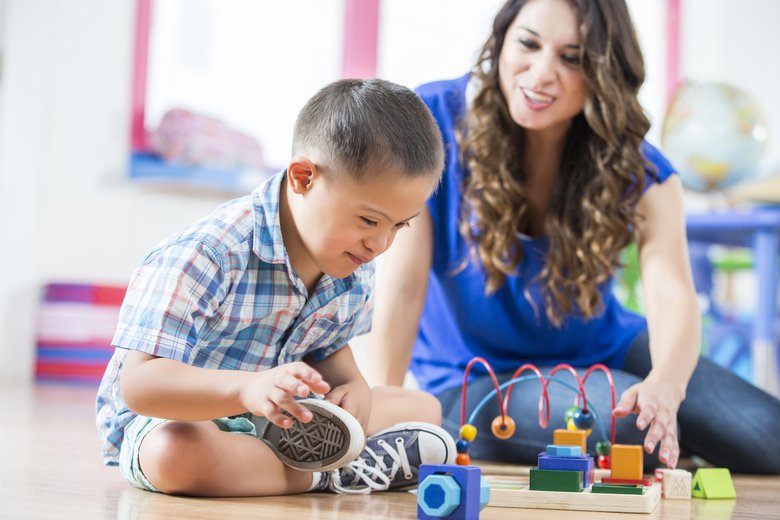 Fall DatesWinter/Spring DatesSeptember 22, 2018Ashland Grace1144 West Main StreetOctober 13, 2018October 27, 2018Ashland GraceNovember 10, 2018Ashland GraceDecember 8, 2018Ashland GraceJanuary 12, 2019 January 26, 2019Trinity Lutheran508 Center StreetFebruary 9, 2019February 23, 2019Trinity LutheranMarch 9, 2019March 23, 2109Trinity LutheranApril 13, 2019April 27, 2019Trinity Lutheran